Publicado en Madrid, por Javier Coca el 15/03/2019 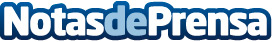 El modelo Farmidable de consumo sostenible continúa su crecimientoLa empresa ha lanzado una nueva ronda de financiación de 200k€ en Adventureros. El próximo miércoles 3 de abril se celebrará un Demo Day para inversores interesadosDatos de contacto:Guillermo Prieto+34 91 193 00 61Nota de prensa publicada en: https://www.notasdeprensa.es/el-modelo-farmidable-de-consumo-sostenible Categorias: Nutrición Franquicias Industria Alimentaria Emprendedores Logística E-Commerce Consumo http://www.notasdeprensa.es